Community Annex D	Neskowin1	Community Overview	22	Existing Evacuation Facilities Analysis	23	Evacuation Improvements Project Identification	83.1	Wayfinding	83.2	Planning	93.3	Construction	91	Community OverviewNeskowin is a popular vacation destination, with many residential structures serving as secondary homes and rental properties. The community is bisected by Neskowin Creek, which creates two informal communities. 2	Existing Evacuation Facilities AnalysisTsunami Wave Arrival TimeIn the XXL scenario, waves will begin to arrive at the beach in approximately 20 minutes after the earthquake begins. The wave crosses the area fairly uniformly from west to east with very few abnormalities. Within the South Beach and Neskowin Proper vicinities, nearly all residential properties reside within the inundation zone.See Appendix B for maps.Existing Evacuations Routes and SignageThe TEFIP relies on the presence of existing infrastructure and signage to inform improvement planning. While most of the existing signage is accurate, several communities have infrastructure and signage that is either inaccurate or requiring enhancement. The area has existing signage at the following locations (see Figure 1 for location of signs plotted on map):Figure 1	Existing Evacuation Signage – North Neskowin and Winema 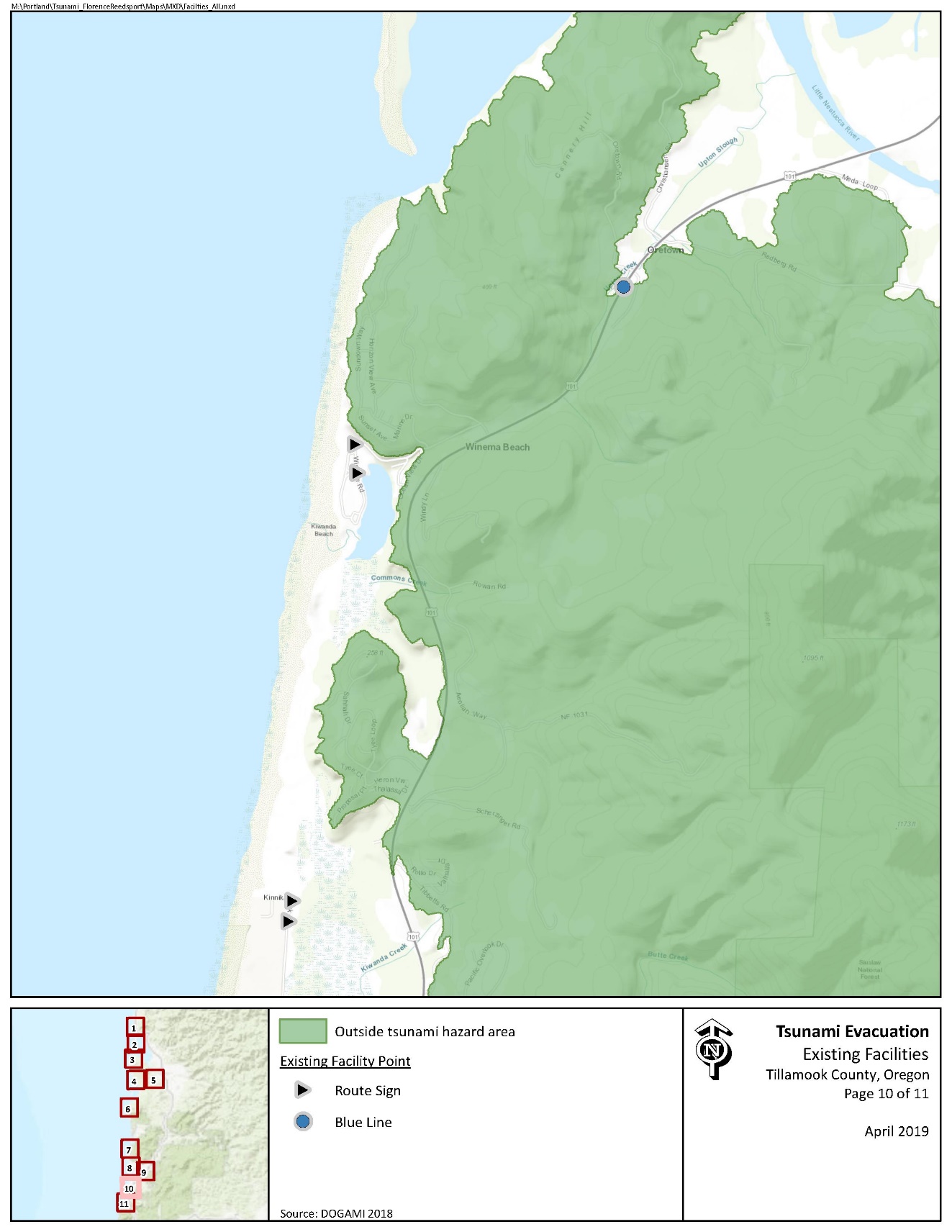 Figure 2	Existing Evacuation Signage – South Beach and Neskowin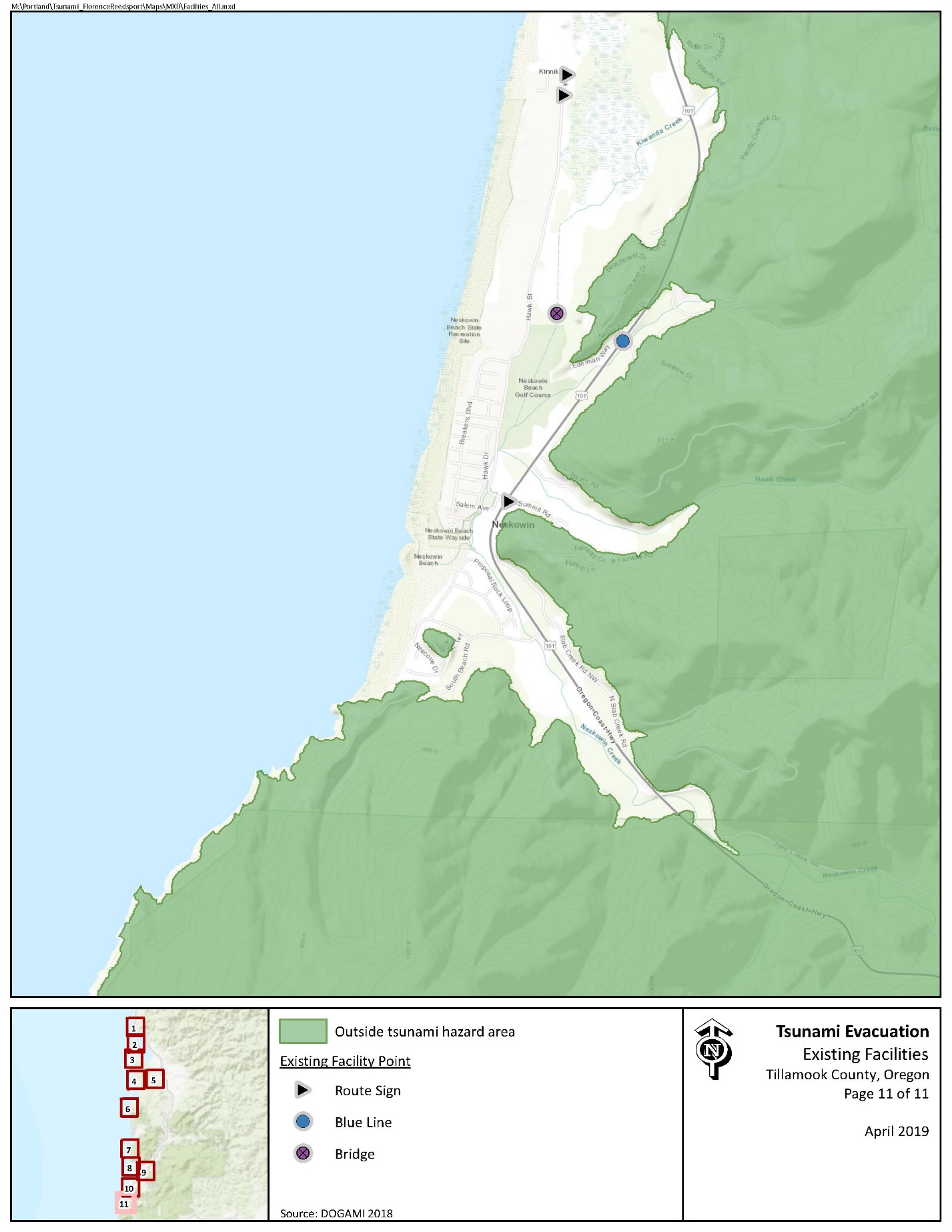 Evacuation SpeedsEvacuation speeds required to reach safety range from a walk to fast walk in much of South Beach and Neskowin. Evacuation speeds along beach access throughout the area requires run, sprint, and unlikely to survive speeds. Figure 3	Minimum Walking Speeds – North Neskowin and Winema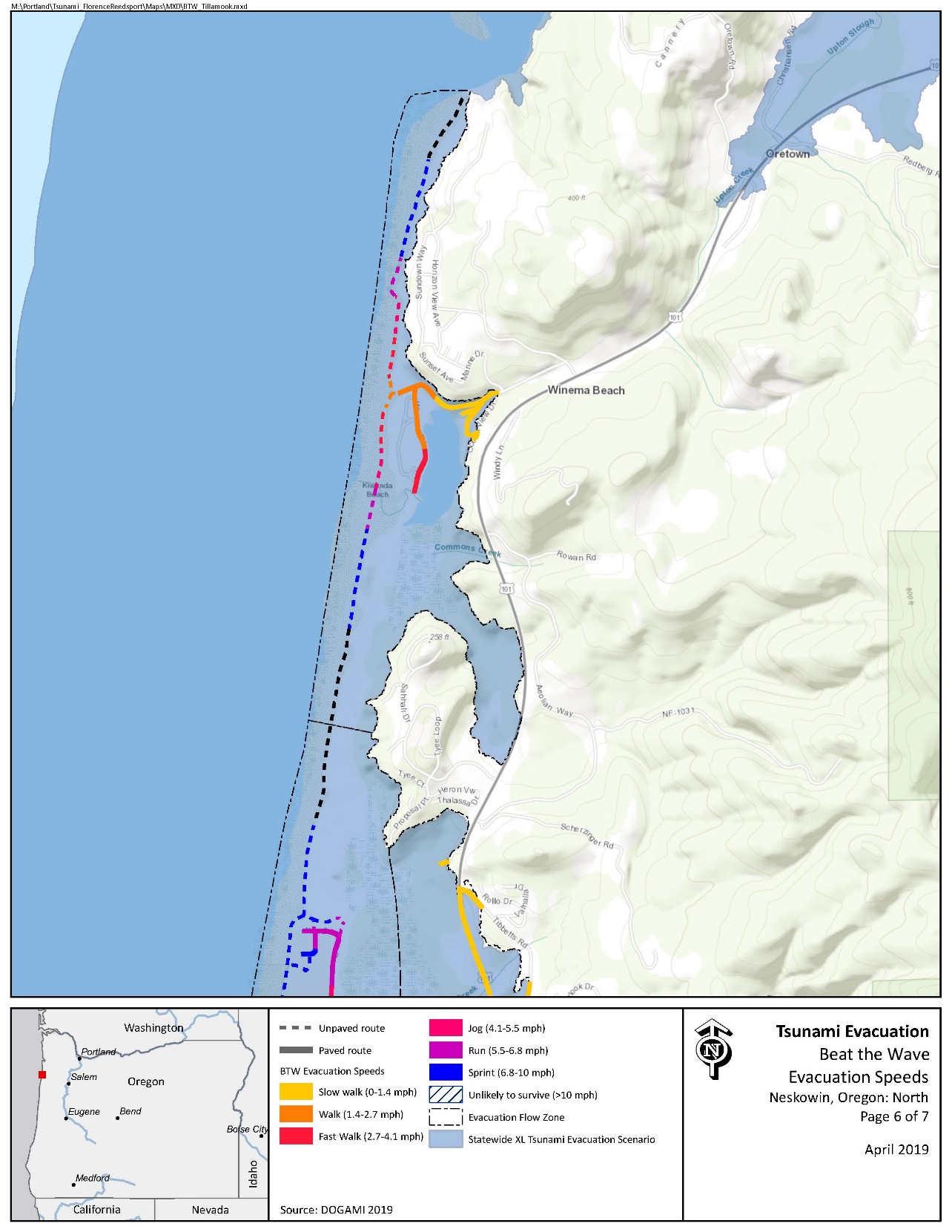 Figure 4	Minimum Walking Speeds – South Beach and Neskowin Proper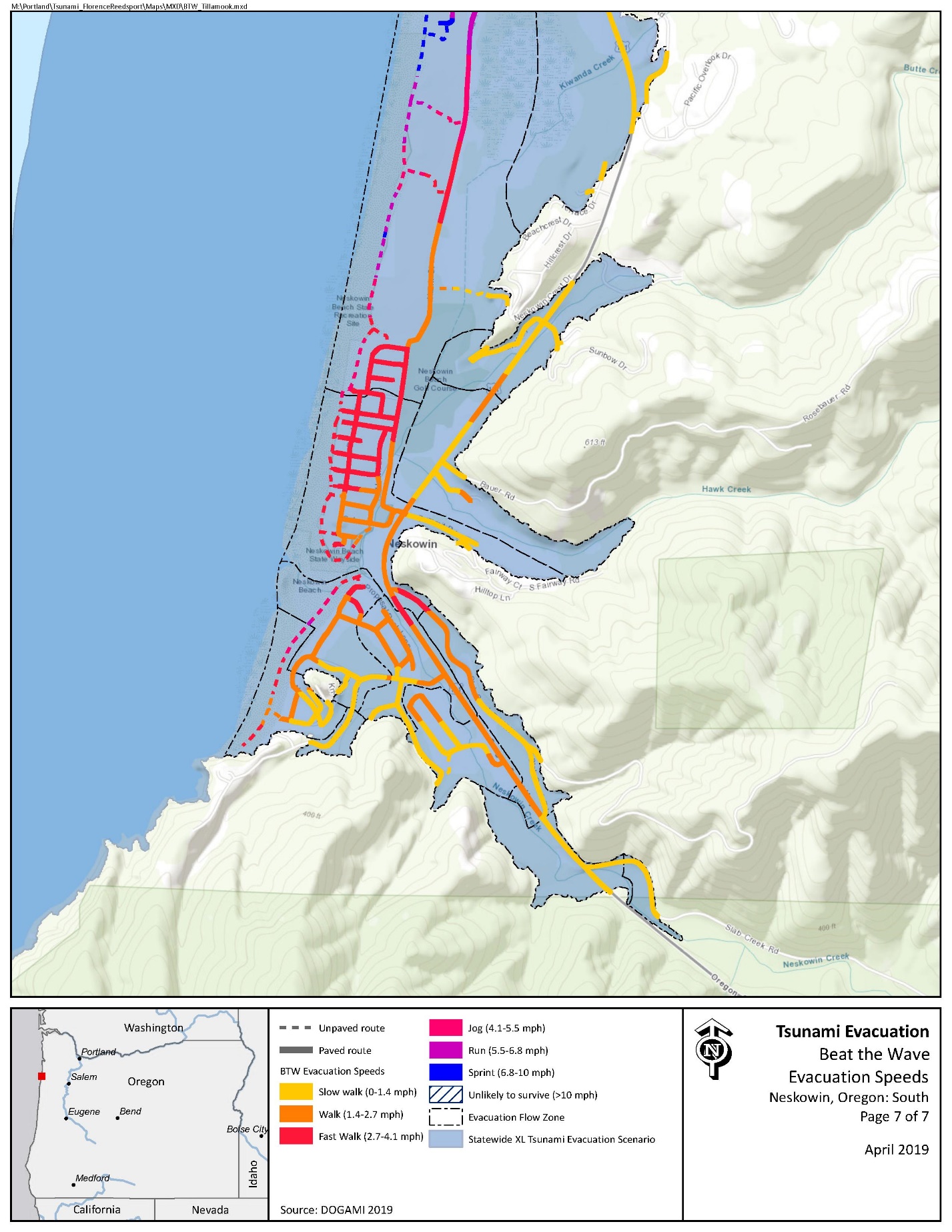 Critical FacilitiesCritical facilities within the XXL inundation zone include Nestucca RFPD Neskowin Station #84. ConclusionsThe Neskowin community is characterized by key attributes that may complicate tsunami evacuation. These include the following:Large geographic swaths of residential properties within the inundation zone.Key infrastructure including the Salem Ave Bridge that may not survive an earthquake.Steep terrain along Highway 101 that could slow evacuation and pose the potential for landslides following an earthquake. The Neskowin community has invested in critical evacuation improvements including the Tsunami Trail and Bridge network that spans Kiwanda Creek. However, additional investment in wayfinding is required to ensure the effective evacuation of residents and visitors. 3	Evacuation Improvements Project Identification 3.1	WayfindingThe following wayfinding projects have been grouped together under a singular problem statement, as they all attempt to solve a similar issue. Problem Statement: Limited existing signage and knowledge of priority evacuation routes may present difficulty to residents and visitors in evacuating from the inundation zone. Prioritized Project Alternatives: Potential Funding Sources: Wayfinding projects can often be implemented at minimal cost by utilizing existing, ineffectively-placed signage. However, the NOAA/NWS National Tsunami Hazard Mitigation Program (NTHMP) also provides grants to fund projects throughout coastal communities. Project Beneficiaries: Wayfinding projects generally support all stakeholders in helping to promote an efficient evacuation process. In particular, residents and visitors benefit from the presence of maps and route signs to institutionalize knowledge. 3.2	ConstructionTypeDescriptionRecommended Improvement? (x)LocationBlue LineExisting “Leaving Zone” sign at an elevation that is still within the XXL scenario. X – See Project 400145.11116, -123.973Blue LineExisting “Entering Zone” sign pointing north on Highway 101 south of Oretown Rd.45.15443, -123.955Route SignExisting route sign pointing east onto Summit Rd. 45.10324, -123.981Route SignExisting route signage pointing toward Tsunami Trail, which are accompanied by trail markers.45.11253, -123.979Route SignExisting route sign pointing north on Hawk St just north of locked electric gate.45.12316, -123.977Route SignExisting route sign at northern extent of Hawk St with arrow pointing north into vegetated area. X – See Project 321345.12417, -123.977Route SignExisting route sign pointing north on Winema Rd south of Wi-Ne-Ma Christian Camp. 45.14516, -123.973Route SignExisting route sign pointing east toward Highway 101 on Wi Ne Ma Rd at Wi-Ne-Ma Christian Camp.45.14658, -123.973Trail and BridgePedestrian bridge existing. May requiring fording the river if out. Currently 3.8 ft depth with beaver dams around.X – See Project 281545.11246, -123.978Project IDTypeDescriptionLocationPriorityPotential Project PartnersEstimated Cost4001Blue LineAn Existing "Leaving Zone" sign should be relocated north along Highway 101 to this location to ensure it is outside of the XXL scenario.45.11289996, -123.9712179Medium ODOT, County Community Development$138.80 per Blue Line or $147 per aluminum sign plus labor and installation costs2819Blue LineIt is recommended that a Blue Line or “Leaving Zone” sign be placed in Winema Rd just north of Ocean View Dr.45.14638747, -123.968173MediumCounty Public Works, County Community Development$138.80 per Blue Line or $147 per aluminum sign plus labor and installation costs2808MapRecommend tsunami inundation zone map at beach access in South Beach. This site may not be advantageous enough to warrant resource use. 45.09513868, -123.9877057LowProperty owners, County Community Development, DLCD, DOGAMI$500 per sign2811MapRecommend tsunami inundation zone map at beach access at Breakers Ave and Carlton Ave. Route signs are not highly effective in grid formats seen in Neskowin and it the placement of a map will help to build awareness in other ways.45.14638747, -123.968173HighProperty owners, County Community Development, DLCD, DOGAMI$500 per sign3208Route SignRecommend route sign placement on South Beach Rd pointing toward Knoll Terrace. 45.09513868, -123.9877057MediumProperty owners, County Community Development, DLCD, DOGAMI$61 per sign plus labor and installation costs2809Route SignRecommend route sign placement pointing south on Knoll Terrace. 45.096784, -123.983920MediumProperty owners, County Community Development, DLCD, DOGAMI$61 per sign plus labor and installation costs3206Route SignRecommend route sign at gate on Nescove Ct toward nearby bluffs. 45.097696, -123.985849HighProperty owners, County Community Development, DLCD, DOGAMI$61 per sign plus labor and installation costs3202Route SignRecommend route sign on Highway 101 pointing east onto Redberg Rd.45.15673056, -123.9518395MediumODOT, County Community Development$61 per sign plus labor and installation costsProject IDTypeDescriptionLocationPriorityPotential Project PartnersPotential Funding SourcesEstimated CostProject 
Beneficiaries1Bridge RetrofitSalem Ave. Bridge has noted deficiencies and its use would greatly improve evacuation effectiveness. It is recommended that the bridge be replaced or retrofit.45.10287731, -123.9825277HighCounty Public WorksFEMA HMA, Oregon Transportation Funds$1.5 millionResidents, visitors, employees3214Road and Bridge ReplacementRoad and crossing improvements are in progress on Hawk St south of Amity Ave. Improvements to this location would minimize the need to cross Salem Ave Bridge for high ground.45.10579423, -123.9815995HighCounty Public WorksFEMA HMA, Oregon Transportation FundsTBDResidents, visitors, employees2815Trail EnhancementIt is uncertain that the Tsunami Trail Bridge crossing Kiwanda Creek would survive an earthquake. In addition, the bridge is continuously backed up by beaver dams, resulting in deep crossings. It is recommended efforts be made to retrofit the foot bridge. 45.11245966, -123.9775395MediumLocal CAC, County Community DevelopmentRecreational Trail Program, Trails UnlimitedMinimal with volunteer supportResidents, visitors, employees1202Trail EnhancementExisting route signage directs evacuees in the north portion of Hawk Street through a field north to Proposal Place. The County has an existing easement in this location, and may need to perform trail enhancements to ensure usability to trail.45.124941, -123.976636HighLocal CAC, County Community DevelopmentRecreational Trail Program, Trails UnlimitedMinimal with volunteer supportResidents, visitors, employees3213Vertical Evacuation StructureThe effectiveness of the existing evacuation route north to Bull Mountain is unknown at this time. Should this route be unusable, it is recommended that a vertical evacuation structure be considered for the area as no high ground exists within survivable distances. 45.12686451, -123.9776532LowCounty Emergency Management, County Community DevelopmentFEMA HMA$2.5 millionResidents, visitors, employees